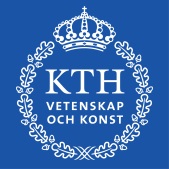 KTH Computer Science and CommunicationKerstin Frenckner, tel 08–790 9754, e-mail: kfrenck@csc.kth.se			2 February 12, 2009Copyright CSC, KTH OPPOSITION FOR MASTER’S PROJECT The duties of an opponent are to:• Critically review the report in question • Pay particular attention to the problem approach, the methodology chosen and to the interpretation/evaluation of results • Make annotations on the report of clerical errors, other minor errors, incomprehensible or ambiguous text • Complete this Opponent Record (use a computer or black ink)• In advance – at the time stipulated – give this record to the persons stipulated in the instructions for your exjobb subject. • Orally present your general opinion of and comments on the work during about 5 minutes after the author’s presentation of the work • Put questions to the author of the report following his/her presentation: you may put forward the questions set down in the Opponent Record, or some of these questions, but it is also reasonable to expect the presentation to generate new questions. • Give the Opponent Record and the annotated report to the author at the conclusion of the seminar You may contact the person responsible for the degree project, e.g. to test programs. The Opponent Record can be completed either using a computer or manually. If writing by hand, use red or black ink and write distinctly. The Record copies must be legible but not necessarily aesthetically pleasing. Master’s projects vary considerably. Consequently, at times not all of the questions will be relevant to the project you are opposing. It can be appropriate to rephrase the questions to fit the project. You may also introduce one or two additional questions. Attempt to answer the questions in the Opponent Record in relative detail. Answers such as yes and good are insufficient.OPPONENT RECORD Was it easy to understand the underlying purpose of the project? Comments. Do you consider that the report title justly reflects the contents of the report? How did the author describe the project background? Was there an introduction and general survey of this area? To what degree did the author justify his/her choice of method of tackling the problem? Did the author discuss the extent to which the prerequisites for the application of such a method are fulfilled? Is the method adequately described?Has the author set out his/her results clearly and concisely?Do you consider the author’s conclusions to be credible? What is your opinion of the bibliography? What types of literature are included? Do you feel they are relevant? Which sections of the report were difficult to understand? Other comments on the report and its structure. What are the stronger features of the work/report? What are the weaker features of the work/report? What is your estimation of the news value of the work? Summarize the work in a few lines.Questions to author: 1.2.3.4.5.6.What is your concluding assessment of the master’s project?Thesis compiled by:Title of thesis:Opponent: